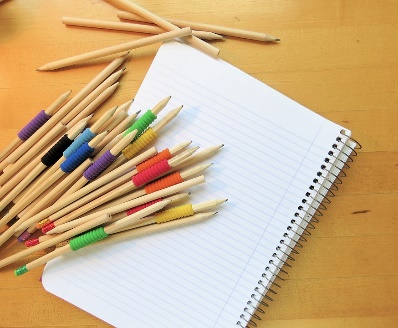 9. RAZRED(teden 23. 3. – 27. 3.)Spodnja navodila veljajo za cel teden in so naravnana na število predvidenih ur pouka, obveznosti pa si lahko razporedite po svoje. Večino nalog boste lahko pregledovali sproti, saj bodo v navodila za delo vključene tudi rešitve. Snov, ki jo bomo obravnavali v obveznih nalogah, lahko predstavlja sestavni del ustnega ocenjevanja.Obvezno delo (2. in 3. skupina – Matić, Grintal)1. ura: 	V učbeniku na strani 74 poslušaj (irokus.si) ali preberi besedilo pri nalogi 2a.	V zvezek reši nalogo 2b tako, da prepišeš vprašanja in zapišeš kratke odgovore.	V zvezek napiši naslov The future with will and going to in prepiši in dopolni tabelo iz 3. naloge na strani 75. (Rešitve – na črte zapišeš: Will/won't; Will/won't; Going to)2. ura:	V delovnem zvezku preberi pravila na strani 104 (Future: will and going to).V zvezek reši 4a nalogo (učbenik, stran 75) tako, da v zvezek prepišeš cele stavke in podčrtaš ustrezen odgovor.V DZ reši vaje 1-3 na straneh 64 oziroma 65.3. ura: 	V DZ reši strani 62 in 63.	Preberi bralno razumevanje (povezava na spletni strani). Zahtevnost si lahko izbereš sam/a (1-najlažje, 3 – najtežje). Nato reši nalogo v google forms ALI rešitve zapiši v zvezek.--------------------------------------------------------------------------------------------------------------------------------------Obvezno delo (1. skupina - Mugerle)1. ura: 	V DZ reši strani 62 in 63.	Preberi bralno razumevanje (povezava na spletni strani) – zahtevnost 3. Nato reši nalogo v google forms ALI rešitve zapiši v zvezek.2. ura:  V DZ reši strani 64 in 65/3.	V zvezek zapiši nadaljevanje dialoga na strani 74 v učbeniku – kako se je zgodba s poroko razpletla? (vsaj 10 povedi).3. ura:  Reši križanko – učni list Relationships. Učnega lista ni potrebno tiskati, odgovore lahko zapišeš v zvezek.